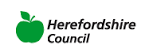 Priėmimo į mokyklą  blankas vaikams, kuriems Anglų k. yra papildoma kalbaAsmeniniai duomenysŠeima:KalbaKuriomis kalbomis jūsų vaikas gali skaityti ir rašyti? (pažymėkite) Išsilavinimas, įskaitant ir paruošiamąsias mokyklasKaip manote, koks jūsų vaiko Anglų k. mokėjimo lygis? (pažymėkite)Sveikatos ir dietos informacijaParama tėvams/globėjamsVardas:Pavardė:Pavardė:Pageidautinas Vardas:Gimimo data: Gimimo data: Gimimo vieta:Gimimo vieta:Atvykimo į Didžiąją Britaniją data:Atvykimo į Didžiąją Britaniją data:Priėmimo į dabartinę mokyklą data:Priėmimo į dabartinę mokyklą data:Religija:Religija:Etniškumas:Etniškumas:Pabėgelis(-ė)/ Prieglobsčio siekiantis(-ti) Pabėgelis(-ė)/ Prieglobsčio siekiantis(-ti) TAIP/NE TAIP/NE Vaiko hobi ir interesai: Vaiko hobi ir interesai: Vaiko hobi ir interesai: Vaiko hobi ir interesai: Tėvų/globėjų vardai:Tėvų/globėjų vardai:Tėvų/globėjų vardai:Tėvų/globėjų vardai:Motinos kilmės šalis:Motinos kilmės šalis:Tėvo kilmės šalis:Tėvo kilmės šalis:Brolių ir seserų vardaiAmžiusLytisŠiuo metu lankoma mokykla (jei taikytina)Kalba, kuria kalbama namieVaiko pirmoji šnekamoji kalbaKalba, vartojama šnekant su mamaKalba, vartojama šnekant su tėvuKalba, vartojama šnekant su broliais/seserimisKalba, vartojama šnekant su seneliaisKalbaSkaitoRašoMokyklos pavadinimas ir kurioje valstybėjeData(nuo-iki )Amžius(nuo-iki )Amžius(nuo-iki )Kalba, vartojama mokantKalba, vartojama mokantĮvertinimai(Dalykai / pažymiai)Įvertinimai(Dalykai / pažymiai)Ilgalaikiai mokyklos praleidimai/ kurso kartojimai(palikimas toje pačioje klasėje)Mėgstamiausias dalykas buvusioje mokyklojeMėgstamiausias dalykas buvusioje mokyklojeMėgstamiausias dalykas buvusioje mokyklojeAr galite pateikti buvusios mokyklos vaiko raportąAr galite pateikti buvusios mokyklos vaiko raportąAr galite pateikti buvusios mokyklos vaiko raportąTAIP/NE  TAIP/NE  TAIP/NE  TAIP/NE  TAIP/NE  TAIP/NE  Ar vaikas mokėsi Anglų k. buvusioje mokykloje?Ar vaikas mokėsi Anglų k. buvusioje mokykloje?Ar vaikas mokėsi Anglų k. buvusioje mokykloje?TAIP/NE  TAIP/NE  Jei taip, tai kelerius metus?Jei taip, tai kelerius metus?Ar vaikas mokėsi Anglų k. buvusioje mokykloje?Ar vaikas mokėsi Anglų k. buvusioje mokykloje?Ar vaikas mokėsi Anglų k. buvusioje mokykloje?TAIP/NE  TAIP/NE  Pažymiai/lygis:Pažymiai/lygis:GerasMinimalusVisai nemokaKalbamojiSkaitomojiRašomojiIštrinkite, kas netinkaPapildoma informacija: (pvz. tyrimų datos/ intervencijos)Ar jūsų vaikas turi regos sutrikimų?TAIP/NE  Ar jūsų vaikas turi klausos sutrikimų?TAIP/NE  Ar jūsų vaikui yra reikėję logopedo pagalbos?TAIP/NE  Ar jūsų vaikui yra reikėję mokyklos psichologo pagalbos?TAIP/NE  Ar jūsų vaikas turi mokymosi sutrikimų? (pvz. disleksija; judėjimo sutrikimai)TAIP/NE  Ar jūsų vaikas turi specialių dietos poreikių?TAIP/NE  Ar jūsų vaikas reguliariai vartoja vaistus?TAIP/NE  Ar jūsų vaikas yra kam nors alergiškas?TAIP/NE  Ar jūsų šeima kada susilaukė socialinio darbuotojo paramos?TAIP/NE  Ar norėtumėte, kad tėvų susirinkimuose dalyvautų vertėjas?TAIP/NE  Ar galite patys atsivesti vertėją į tėvų susirinkimus?TAIP/NE  Kokia kalba jums rašyti sms žinutes ar el. laiškus?Parašykite bet kokią kitą papildomą informaciją apie savo vaiką ar savo šeimą, kurią būtų svarbu žinoti mokyklai.Parašykite bet kokią kitą papildomą informaciją apie savo vaiką ar savo šeimą, kurią būtų svarbu žinoti mokyklai.